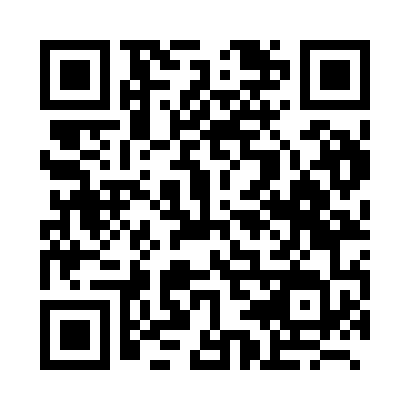 Prayer times for West End, BahamasWed 1 May 2024 - Fri 31 May 2024High Latitude Method: NonePrayer Calculation Method: Muslim World LeagueAsar Calculation Method: ShafiPrayer times provided by https://www.salahtimes.comDateDayFajrSunriseDhuhrAsrMaghribIsha1Wed5:146:371:134:447:499:072Thu5:136:371:134:447:499:083Fri5:126:361:134:447:509:094Sat5:116:351:134:437:509:095Sun5:106:341:134:437:519:106Mon5:096:341:124:437:519:117Tue5:086:331:124:437:529:128Wed5:076:321:124:437:539:139Thu5:076:321:124:437:539:1310Fri5:066:311:124:437:549:1411Sat5:056:311:124:427:549:1512Sun5:046:301:124:427:559:1613Mon5:036:291:124:427:559:1614Tue5:026:291:124:427:569:1715Wed5:026:281:124:427:569:1816Thu5:016:281:124:427:579:1917Fri5:006:271:124:427:589:1918Sat5:006:271:124:427:589:2019Sun4:596:261:124:427:599:2120Mon4:586:261:124:427:599:2221Tue4:586:261:134:428:009:2222Wed4:576:251:134:418:009:2323Thu4:576:251:134:418:019:2424Fri4:566:241:134:418:019:2425Sat4:556:241:134:418:029:2526Sun4:556:241:134:418:029:2627Mon4:546:241:134:418:039:2728Tue4:546:231:134:418:039:2729Wed4:546:231:134:418:049:2830Thu4:536:231:144:418:049:2931Fri4:536:231:144:418:059:29